法学院硕士研究生学位论文格式规范为促进学院研究生教学管理的规范化，培养研究生的学术素质，明确学位论文评价标准的客观性和统一性，保证学位论文的规范性和完整性，特制定本规范。 一、学位论文的一般要求（一）学术学位论文要求1.论文内容应当完整、准确。应当采用国家正式公布实施的简化汉字和法定的计量单位。 2.论文中采用的术语、符号、代号全文须统一，并符合规范化要求。论文中使用新的专业术语、缩略语、习惯用语，应当加以注释。国外新的专业术语、缩略语，须在译文后用圆括号注明原文。3.论文的插图、照片必须能够复制或微缩。4.论文的页码从“绪论”计起（包括绪论、正文、参考文献、附录等），使用阿拉伯数字编连续码；文摘页、目次页、插图和附表清单、符号和缩略词说明等使用阿拉伯数字单独编连续码；页码居中。5.硕士学位论文的结构一般以章为单位。6.学校鼓励在学位论文中进行学术创新。如学术创新性较强，可以适当降低学位论文其他方面的要求。7.学位论文错、漏字率不得超过万分之三。（二）专业学位论文要求1.研究类学术论文要求同学术学位论文。2.研究报告类要求研究报告是运用科学、规范的社会调查方法，对社会实践中的某一类、某一个或某几个问题进行深入细致的调查研究，取得第一手资料，经过科学分析、总结归纳、寻找规律、提出建议等所形成的研究报告。（1）调查研究的对象应当具有现实性和典型性。（2）研究报告写作前应当拟定详细的调查提纲，设计可行的调查路线、方法和步骤。（3）研究报告所涉及的材料、数据应当来源清楚，具有较强的可信度和代表性。（4）研究报告应当运用对比、数字、图表等进行多角度、分层次的分析研究，提出的解决方案应当切实、可行。3.案例分析类要求案例分析是针对社会实践中同一主题的3个以上相似案例，综合运用所学的专业知识、理论和方法进行描述分析、总结经验教训和解决问题所形成的分析报告。（1）案例选材必须真实、典型，案例之间应当相互补充，形成有机整体。（2）案例选材应当具有一定的探讨价值，可以为其他相关案例的解决处理、制度完善、实践工作等提供参考借鉴。（3）根据案例选材，应当利用相应的调查工具和方法收集相关资料，进行必要的整理分析，并提炼出观点。二、学位论文的形式要求（一）学位论文形式及内容1.学术学位论文（1）题目：力求简明、恰当，一般不超过15个汉字。 （2）题名页：置于封二和衬页之后，包括封面内容及其他补充信息。 （3）摘要：应当以精炼、准确的语言，说明本论文研究的目的、方法及内容，尽可能地保留论文的重要信息；中文摘要字数为1千字左右，并加入关键词（3－5个），关键词应当反映全文主要内容信息；英文摘要以1页纸为宜。 （4）目录：由标题名称和页码组成，内容包括引言，正文篇章节的标题、序号，结论，参考文献，附录等。 （5）引言：一般是作者或他人对本文特征的简介，要求说明研究工作的缘起及论文的选题、研究对象、文献综述、写作背景、主旨、目的、意义、创新点及特别说明等。内容应当言简意赅，一般教科书知识不必赘述，字数不少于2000字。 （6）正文：为学位论文的主体，内容须合乎逻辑，层次分明，简练可读。 （7）注释：为论文中的字、词等作进一步说明的文字，以脚注形式置于该页下方（具体格式详见第十三条），并在注释结尾标明所引用的页码。切忌在文中注释。注释正文用小五号宋体，注释序号采用①②③④的方式使用上标表示，每页单独编号。（8）结论：为本文最终的、总体的总结性文字，要求明确、精炼地总括本论文的观点，不是正文中各段小结的简单重复，切忌写为结语。 （9）参考文献（中外文）：要求依次写明作者、书名（文章题目）、出版单位（期刊名）、出版时间（期数）版次、页码。 2.专业学位论文（1）研究类学术论文的形式及内容同学术学位论文。（2）研究报告类①题目：应当简洁明了，通过精炼的语言把实践活动的内容和特点明确勾勒出来即可，一般不超过20个字。如果有些细节必须在标题中体现，为避免冗长，可以设副标题。②摘要：要求与学术学位论文一致。③目录：要求与学术学位论文一致。④引言：是研究报告的导语，包括调查研究的目的、意义、相关背景、时间、地点、人员、调查手段、基本过程等。内容应当言简意赅。⑤正文：是研究报告的核心内容，应当以实证的材料、数据、统计等为支撑，提出建设性意见和建议，对实际工作有指导作用和借鉴作用；报告内容观点鲜明，重点突出，结构合理，条理清晰，文字通畅、精炼；能够集中体现作者处理数据的水平和理论素养，以及理论结合实践的能力。根据正文内容的逻辑关系，研究报告主要有以下几种结构形式： “情况—成果—问题—建议”式结构，多用于反映基本情况的报告； “成果—具体做法—经验”式结构，多用于介绍经验的报告；“问题—原因—意见或建议”式结构，多用于揭示问题的报告。⑥结论：根据调查研究的结果，形成明确的调研结论，提出有关决策建议。对整个调研活动进行归纳总结，说明其应用价值和改进方向。⑦参考文献：要求与学术学位论文一致。（3）案例分析类①题目：根据案例和讨论的问题总结提炼出该案例分析论文的题目。应当简洁明了，一般不超过20个字。②摘要：要求与学术学位论文一致。③目录：要求与学术学位论文一致。④引言：是案例分析的导语，包括案例选材的背景、研究的目的和意义、案例获取的渠道、研究范围的界定、相关问题的说明等。内容应当言简意赅。⑤正文：是案例分析的核心内容，要实事求是、语言流畅、层次分明、条理清晰，观点和论述要完全一致。主要包含以下内容：案例介绍：介绍案例的基本情况，应当实事求是、要素齐备、层次清晰，所占篇幅不超过正文的20%；案例分析：运用所学的专业知识从理论和实践的角度对案例展开分析；问题解决：在深入系统的分析研究的基础上得出解决问题的办法（结论、对策、建议等）。⑥结论：为解决案例本身或解决类似案例提供借鉴，并对与案例相关的理论和实践问题进行深化和拓展思考。⑦参考文献：要求与学术学位论文一致。（二）论文篇幅法学硕士学位论文正文一般应达到3万字。法律硕士专业学位论文篇幅一般不少于2万字。三、学位论文的组成与排列顺序学位论文一般应由十个部分组成，三万字以上。依次为：1. 封面；2. 英文题名页；3. 学位论文独创性声明和使用授权书；4. 中文摘要和关键词；5. 英文摘要和关键词；6. 目录；7. 论文正文；8. 附录（可选）；9. 参考文献；10. 后记。（一）封面封面包含论文题目、作者及其导师的基本信息、论文密级等。（二）英文题名页英文题名页与封面内容基本对应。（三）论文独创性声明和论文使用授权书论文独创性声明和论文使用授权书包括论文作者在导师指导下独立研究成果的声明、知识产权单位归属等。（四）中文摘要和关键词中文摘要一般1000字左右，不超过一个页面。学位论文摘要应具有独立性和自含性，即不阅读论文全文，就能获得论文必要的信息。摘要应包含学位论文的中心内容，简短明了，摘取原论文中的基本信息，体现科研工作的核心思想；应涉及本项研究工作的来源、目的和意义、研究方法、研究内容和过程、主要结论；应注意突出学位论文具有的创造性成果和创新部分。关键词是为便于文献检索工作而从论文中选取出来用以表示全文主题内容信息款目的单词或术语。每篇论文选取3-5个词作关键词。（五）英文摘要和关键词英文摘要的内容应与中文摘要基本相对应，英文关键词也应与中文对应。（六）目录由标题名称和页码组成，内容包括引言，正文篇章节的标题、序号，结论，参考文献，附录等。 （七）论文正文为学位论文的主体，内容须合乎逻辑，层次分明，简练可读。 （八）注释：为论文中的字、词等作进一步说明的文字，以脚注形式置于该页下方（具体格式详见第十三条），并在注释结尾标明所引用的页码。切忌在文中注释。注释正文用小五号宋体，注释序号采用①②③④的方式使用上标表示，每页单独编号。（九）结论：为本文最终的、总体的总结性文字，要求明确、精炼地总括本论文的观点，不是正文中各段小结的简单重复，切忌写为结语。 （十）参考文献（中外文）：要求依次写明作者、书名（文章题目）、出版单位（期刊名）、出版时间（期数）版次、页码。 （十一）后记主要为学位论文撰写的过程、感想，同时对资助、指导、协助完成论文工作以及提供各种条件的单位及个人表示感谢。若论文为纵向或横向科研项目的成果，应注明项目编号、或下达项目的文件号、合同号。后记内容应实事求是，忌浮夸与庸俗。四、学位论文的格式与书写规范论文开本大小为A4，采用中文撰写（留学研究生采用英文撰写），计算机打印，双面印刷。书脊格式（见附件4）：上留30mm，下留30mm空白，用小四号或五号宋体加粗字印上论文题目、作者姓名和学校名称。（一）封面采用学校统一格式（见附件1）。专业学位论文封面统一采用蓝色纸胶装，学术学位论文封面一采用绿色纸胶装。（二）英文题名页采用学校统一格式（见附件2）。英文题名页在新开一页的正面页打印。（三）论文独创性声明和论文使用授权书采用学校统一格式（见附件3）。附于学位论文摘要之前，需研究生和导师分别签字。学位论文独创性声明及使用授权声明放同一页面，在新开一页的正面页打印。（四）中文摘要和关键词“摘要”两字间空两格，采用宋体小二号加粗，摘要标题与摘要内容之间空一行；摘要内容采用宋体小四号、行间距为20磅。“关键词”三字及冒号采用宋体四号加粗；关键词之间用分号隔开，最后一个关键词后不打标点；关键词采用宋体小四号，行间距为20磅；关键词不另起页，接摘要内容后面但与内容空一行。（五）英文摘要和关键词英文摘要和关键词采用Times New Roman字体，字号、格式与中文摘要相同，但英文关键词之间以逗号隔开。中文摘要和英文摘要放在同一张纸的正反面打印。（六）目录“目录”两字居中编排（小二号黑体字体），下空2行为章、节、条或章、条、款及其开始页码，一般标记到三级标题。章、节、条或章、条、款层次代号如下：第一章  XXXX---------------------------1（小四号黑体） 一、XXXX---------------------------2（小四号宋体）（一）-------------------------2（小四号宋体）（七）论文正文正文：使用小四号宋体字体。章（第X部分）标题使用小二号黑体字体，居中编排，段前、段后各空24磅。节标题使用小三号黑体字体，居中编排，段前、段后各空18磅。条标题使用13号黑体字体，左空0.85厘米，段前空12磅，段后空6磅。款标题使用13号楷体字加粗，左空0.85厘米，段前、段后各空6磅。10.图图应当有编号。图的编号由“图”字和从1开始的阿拉伯数字组成，例如“图1”等。图的编号应当一直连续到附录之前，并与章、条、款的编号无关。只有1幅图时，仍然应当标为“图1”。图应当有图题，并置于图的编号之后。图的编号和图题应当置于图下方的居中位置。全文图表超过5个，须在目录后单独做图表目录。11.表表的编号由“表”字和从1开始的阿拉伯数字组成，如“表1”、“表2”等。表的编号应当一直连续到附录之前，并与章、条、款的编号无关。只有1个表时，仍然应当标为“表1”。每张表应当有表题，置于表的编号之后。表的编号和表题应当置于表上方的居中位置。全文表格超过5个，须在目录后单独做表格目录。 12.公式公式序号一律采用阿拉伯数字，分章依序编排，如“式（213）”、“式（45）”，其标注应当于该公式所在行的最右侧；公式书写方式应当在文中相应位置另起一行居中横排，对于较长的公式只可在符号处（如+、－、*、/、≤、≥等）转行。13.参考文献按照参考文献在文中出现的顺序，采用阿拉伯数字连续编号，其排列格式为：（1）著作类①作者：《书名》，XX出版社XX年版。②[美]作者名：《书名》，XX译，XX出版社XX年版。③……（2）论文期刊类①作者：《文章名》，载《期刊名》XX年第XX期。② ……（3）论文集 ①作者：《文章名》，载《论文集》，XX出版社XX年版。②…（4）学位论文类①作者：《论文题目》，XX大学XX年硕士（博士）学位论文。②……（5）网址及其他①《文章名》，载XX网,如http://www.sina.com.②……注：文献中的作者少于3位时全部列出，超过3位时只列前三位，其后加“等”字即可；作者姓名之间用逗号分开；中外人名一律采用姓在前、名在后的著录法。英文文献按照以上标准书写。14.附录依序编排为附录1、附录2……。附录中的图表公式另编排序号，与正文分开。…（八）页眉和页脚页眉从论文正文开始使用；封面、英文提名页、学位论文独创性声明和使用授权声明、中文摘要、英文摘要、目录不使用页眉。页眉内容为“南京审计大学硕士学位论文”。页眉、页脚文字均采用五号宋体且居中。（九）其它文中英文、罗马字符一般采用Time New Roman正体，按规定应采用斜体的则采用斜体。单个的标点符号，如句号、逗号、分号、顿号、冒号、感叹号等不能放在行首；成双的标点符号，如括号、引号、书名号等的前半部分不能放在行末，后半部分不能放在行首。五、学位论文电子文档要求学位论文答辩通过后，学位申请人须向所在学院提交电子版学位论文，并上传至研究生管理信息系统。提交的电子版学位论文要求如下：（一）电子版学位论文须与印刷本内容一致。（二）电子文档的文件名以“学号和姓名”命名（例如“MG12001011王军”，姓名前面不要空格）。电子版学位论文应合成一个word电子文档，不得分割成几个电子文档。文档合成时，应注意页码以及文中公式和图表的排版。采用其它编辑器编辑的论文，须同时提交PDF格式文件。六、违反学位论文形式规范的责任硕士学位论文不符合本规范规定的标准，导师、评阅人、相关答辩机构应当视情节轻重，分别作出限期修改论文、延期再答辩及不予推荐、不建议授予学位等处理的建议。附件：1．学位论文封面格式2．学位论文英文题名页格式3．学位论文独创性声明及使用授权声明格式4．学位论文书脊格式附件1：封面格式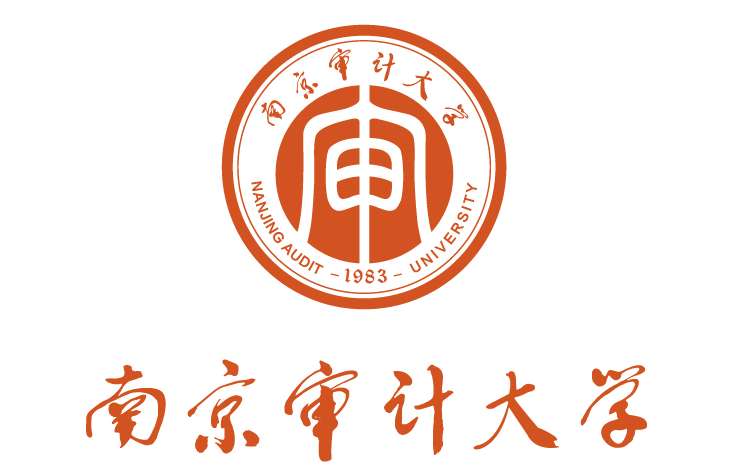 附件2：英文题名页格式NATIONAL AUDITING EFFECT, GOVERNMENT BEHAVIOR, AND EVOLVEMENT OF MARKETIZATION: EMPIRICAL ANALYSIS BASED ON MEDIATION EFFECT（新罗马，二号加粗，大写）A Dissertation Submitted toNanjing Audit UniversityFor the Academic/Professional Degree of Master of AuditingBYWANG HongtaoSupervised by(Associate) Professor LI HaoyuSchool of Government AuditNanjing Audit UniversityApril  2016附件3：独创性声明及使用授权声明格式原创性声明本人声明，所呈交的学位论文是本人在导师指导下进行的研究工作及取得的研究成果。尽我所知，除了论文中特别加以标注和致谢的地方外，论文中不包含其他人已经发表或撰写过的研究成果，也不包含为获得南京审计大学或其他单位的学位或证书而使用过的材料。与我共同工作的同志对本研究所作的贡献均已在论文中作了明确的说明。作者签名：                  日期：         年     月     日学位论文版权使用授权书本人完全了解南京审计大学有关保留、使用学位论文的规定，有权保留学位论文并向国家有关部门或机构送交学位论文的复印件和磁盘，允许学位论文被查阅和借阅。本人授权南京审计大学可以将学位论文的全部或部分内容编入有关数据库进行检索，可以采用影印、浓缩或扫描等复制手段保存、汇编学位论文。（保密的学位论文在解密后适用本授权书）学位论文作者签名：                      导师签名：                日期：       年      月     日          日期：       年     月     日附件4：书脊格式学位论文的书脊用小四号或五号宋体加粗书写，上方写论文题目，中间写作者姓名，下方写学校名称，距上下页边均为30mm，如下图：密级：□绝密   □机密   □秘密学校代码： 11287学    号： 硕 士 研 究 生 学 位 论 文论文题目（二号黑体加粗） 院       系： 专       业：          研 究 方 向：          授予学位类别：姓       名：指 导 教 师：                 XXX （副）教授  答 辩 日 期：30mm论文题目作者姓名南京审计大学30mm